بيان وفد جمهورية مصر العربيةفي جلسة المراجعة الدورية الشاملة لجمهورية الفلبين  14 نوفمبر 2022***السيد الرئيس،يثني وفد مصر على تعاون حكومة الفلبين مع الآليات المعنية بحقوق الإنسان والتزامها بتقديم تقاريرها لآلية المراجعة، ونجاحها في إجراء انتخابات رئاسية نزيهة وحرة ومنظمة في مايو 2022. وفي إطار الحوار البناء، نود أن نتقدم بالتوصيات التالية إلى حكومة الفلبين: مواصلة المبادرات الرامية إلى معالجة الازدحام في مرافق الاحتجاز. مواصلة الجهود ذات الصلة برفع مستوى الوعي بالآثار السلبية لتغير المناخ على حقوق الإنسان.  تكثيف الجهود الرامية لتعزيز تمتع العمال المهاجرين بمستوى معيشي جيد. ختاماً نتمنى لوفد الفلبين كل التوفيق خلال الجلسة.وشكرًا.البعثة الدائمة لجمهورية مصر العربية لدى مكتب الأمم المتحدة ومنظمة التجارة العالمية والمنظمات الدولية الأخرى بجنيفــ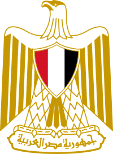 Permanent Mission of Egypt to United Nations Office, World Trade Organization and other International Organizations in Genevaـــــــ